טופס התקשרות – הנחייה לפרויקט גמרהתקשרות זו הינה השלב הראשוני טרם הכנת הצעת הפרויקט ואינה מחייבת עד לאישור הצעת הפרויקט. לכבודהוועדה לעבודות גמרביה"ס לבריאות הציבור הפקולטה למדעי הרפואה והבריאות אוניברסיטת תל-אביבשלום רב,הנדון : הנחייה לפרויקט גמראבקש לעדכן כי ד"ר/פרופ' 		ינחה/ו אותי בעבודת הפרויקט.נושא הפרויקט (ראשוני) : 													בברכה,
אישור המנחה/יםטופס זה ישלח למזכירות הוועדה באמצעות הדוא"ל (sphprojects@tauex.tau.ac.il) טרם הכנת הצעת הפרויקטשם התלמיד/המספר ת.ז.חתימהתאריךשם המנחהמספר ת.ז.חתימהתאריךשם המנחהמספר ת.ז.חתימהתאריך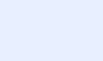 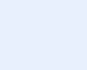 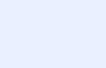 